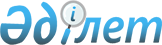 Об утверждении Правил выдачи банку разрешения на создание или приобретение дочерней организации, а также выдачи банку разрешения на значительное участие в уставном капитале организаций, отзыва разрешения на создание или приобретение банком дочерней организации, а также значительное участие банка в уставном капитале организаций и внесении изменения в постановление Правления Агентства Республики Казахстан по регулированию и надзору финансового рынка и финансовых организаций от 25 октября 2004 года № 304 "О внесении изменений в некоторые нормативные правовые акты Республики Казахстан по вопросам регулирования и надзора финансового рынка и финансовых организаций"
					
			Утративший силу
			
			
		
					Постановление Правления Агентства Республики Казахстан по регулированию
и надзору финансового рынка и финансовых организаций от 9 января 
2006 года № 4. Зарегистрировано в Министерстве юстиции Республики 
Казахстан 3 февраля 2006 года № 4079. Утратило силу постановлением Правления Национального Банка Республики Казахстан от 24 февраля 2012 года № 91

      Сноска. Утратило силу постановлением Правления Национального Банка РК от 24.02.2012 № 91 (вводится в действие по истечении десяти календарных дней после дня его первого официального опубликования).      Сноска. Заголовок с изменениями, внесенными постановлениями Правления Агентства РК по регулированию и надзору финансового рынка и финансовых организаций от 30.03.2007 N 76 (вводится в действие по истечении 14 дней со дня гос. регистрации); от 28.11.2008 N 206 (порядок введения в действие см. п. 2 ).       В целях совершенствования нормативных правовых актов, регулирующих деятельность банков второго уровня, Правление Агентства Республики Казахстан по регулированию и надзору финансового рынка и финансовых организаций (далее - Агентство) ПОСТАНОВЛЯЕТ: 

      1. Утвердить Правила выдачи банку разрешения на создание или приобретение дочерней организации, а также выдачи банку разрешения на значительное участие в уставном капитале организаций, отзыва разрешения на создание или приобретение банком дочерней организации, а также значительное участие банка в уставном капитале организаций согласно приложению 1 к настоящему постановлению. 

      Сноска. Пункт 1 с изменениями, внесенными постановлениями Правления Агентства РК по регулированию и надзору финансового рынка и финансовых организаций от 30.03.2007 N 76 (вводится в действие по истечении 14 дней со дня гос. регистрации); от 28.11.2008 N 206 (порядок введения в действие см. п. 2 ). 

      2. Внести в постановление Правления Агентства от 25 октября 2004 года N 304 "О внесении изменений в некоторые нормативные правовые акты Республики Казахстан по вопросам регулирования и надзора финансового рынка и финансовых организаций" (зарегистрированное в Реестре государственной регистрации нормативных правовых актов под N 3236), следующее изменение: 

      подпункт 7) пункта 1 исключить. 

      3. Признать утратившими силу нормативные правовые акты Республики Казахстан, указанные в приложении 2 к настоящему постановлению. 

      4. Настоящее постановление вводится в действие по истечении четырнадцати дней со дня его государственной регистрации в Министерстве юстиции Республики Казахстан. 

      5. Департаменту надзора за банками (Раева Р.Е.): 

      1) совместно с Юридическим департаментом (Байсынов М.Б.) принять меры к государственной регистрации в Министерстве юстиции Республики Казахстан настоящего постановления; 

      2) в десятидневный срок со дня государственной регистрации в Министерстве юстиции Республики Казахстан настоящего постановления довести его до сведения заинтересованных подразделений Агентства, Объединения юридических лиц "Ассоциация финансистов Казахстана". 

      6. Отделу международных отношений и связей с общественностью Агентства (Пернебаев Т.Ш.) принять меры к публикации настоящего постановления в средствах массовой информации Республики Казахстан. 

      7. Контроль за исполнением настоящего постановления возложить на заместителя Председателя Агентства Бахмутову Е.Л.       Председатель 

Приложение 1 к             

постановлению Правления Агентства   

Республики Казахстан по       

регулированию и надзору       

финансового рынка и финансовых    

организаций от 9 января 2006 года N 4  

  Правила выдачи банку разрешения на создание или приобретение 

дочерней организации, а также выдачи банку разрешения на 

значительное участие в уставном капитале организаций, отзыва 

разрешения на создание или приобретение банком дочерней 

организации, а также значительное участие банка в уставном 

капитале организаций       Сноска. Заголовок в редакции постановления Правления Агентства РК по регулированию и надзору финансового рынка и финансовых организаций от 28.11.2008 N 206 (порядок введения в действие см. п. 2 ).       Настоящие Правила разработаны в соответствии с Законами Республики Казахстан " О государственном регулировании и надзоре финансового рынка и финансовых организаций" и " О банках и банковской деятельности в Республике Казахстан" (далее - Закон) и  предусматривают порядок выдачи уполномоченным органом по регулированию и надзору финансового рынка и финансовых организаций (далее - уполномоченный орган) разрешения на создание или приобретение банком второго уровня дочерней организации, разрешения на значительное участие в уставном капитале организаций , отзыва разрешения на создание или приобретение банком дочерней организации, а также значительное участие банка в уставном капитале организаций . 

       Сноска. Преамбула с изменениями, внесенными постановлением Правления Агентства РК по регулированию и надзору финансового рынка и финансовых организаций от 28.11.2008 N 206 (порядок введения в действие см. п. 2 ).  

Глава 1. Общие положения       1. Банки могут приобретать доли участия в уставных капиталах или акции юридических лиц в случаях, предусмотренных пунктами 2 и 3 статьи 8 Закона. 



       2. Уполномоченный орган ведет реестр выданных и отозванных разрешений на создание или приобретение банком дочерней организации, а также на значительное участие в уставном капитале организаций по формам согласно Приложениям 1 и 2 к настоящим Правилам. 

       Сноска. Пункт 2 с изменениями, внесенными постановлением Правления Агентства РК по регулированию и надзору финансового рынка и финансовых организаций от 28.11.2008 N 206 (порядок введения в действие см. п. 2 ). 

      3. Уполномоченный орган выдает разрешение или отказывает в выдаче разрешения на создание или приобретение банком дочерней организации, а также на значительное участие в уставном капитале организаций не позднее трех месяцев после подачи заявления с приложением полного пакета документов. 

      4. В случае отказа в выдаче разрешения на создание или приобретение банком дочерней организации, а также на значительное участие в уставном капитале организаций, уполномоченный орган письменно уведомляет заявителя об основаниях отказа. 

      5. Отказ в выдаче разрешения уполномоченным органом на создание или приобретение дочерней организации, а также на значительное участие в уставном капитале организаций производится по основаниям, предусмотренным пунктом 5 статьи 11-1 Закона. 

      6. Разрешение на значительное участие в уставном капитале выдается банку при владении прямо или косвенно самостоятельно или при владении прямо и косвенно совместно с одним или несколькими аффилиированными лицами банка двадцатью и более процентами голосующих акций (долей участия в уставном капитале), либо наличии возможности голосовать двадцатью и более процентами акций организации. 

      7. Косвенное владение банком акциями (долями участия) организации определяется через владение банком долями участия в уставном капитале или акциями в размере 20 и более процентов юридического лица, являющегося акционером (участником) организации.  

Глава 2. Порядок выдачи разрешения на создание или 

приобретение банком дочерней организации       8. Для получения разрешения на создание или приобретение дочерней организации банк представляет в уполномоченный орган заявление согласно Приложению 3 к настоящим Правилам с приложением документов, указанных в пункте 3 статьи 11-1 Закона, а также расчета пруденциальных нормативов на консолидированной основе и других обязательных к соблюдению банками норм и лимитов, установленных уполномоченным органом, с учетом создаваемой или приобретаемой дочерней организации. 

      Информация о руководящих работниках дочерней организации представляется согласно Приложению 4 к настоящим Правилам. 

      Отчет аудиторской организации и финансовая отчетность приобретаемой дочерней организации, заверенная аудиторской организацией, представляется банком за последний завершенный финансовый год. 

      8-1. В случае подачи банком заявления для получения разрешения на приобретение дочерней организации - банка, страховой (перестраховочной) организации, накопительного пенсионного фонда - резидентов Республики Казахстан, документы, указанные в подпунктах 1), 3), 9), 10) пункта 3 статьи 11-1 Закона, а также сведения об аффилиированных лицах в уполномоченный орган не представляются. 

      В случае подачи банком заявления для получения разрешения на создание дочерней организации - банка, страховой (перестраховочной) организации, накопительного пенсионного фонда - резидентов Республики Казахстан сведения об аффилиированных лицах в уполномоченный орган не представляются. 

      Сноска. Глава 2 дополнена пунктом 8-1 - постановлением Правления Агентства Республики Казахстан по регулированию и надзору финансового рынка и финансовых организаций от 30 марта 2007 года N 76 (вводится в действие по истечении 14 дней со дня гос. регистрации). 

      8-2. В случае если создаваемая либо приобретаемая заявителем дочерняя организация является банком, страховой (перестраховочной) организацией, открытым накопительным пенсионным фондом, то одновременно с заявлением на создание либо приобретение дочерней организации заявителю необходимо представить заявление на получение статуса крупного участника финансовой организации (банковского холдинга) с приложением необходимых документов для получения статуса крупного участника финансовой организации (банковского холдинга). 

      Сноска. Глава 2 дополнена пунктом 8-2 - постановлением Правления Агентства Республики Казахстан по регулированию и надзору финансового рынка и финансовых организаций от 25 января 2008 года N 5 (вводится в действие по истечении 14 дней со дня гос. регистрации). 



      9. В случае неполучения разрешения уполномоченного органа банк в трехмесячный срок отчуждает принадлежащие ему акции (доли участия) дочерней организации лицам, не связанным особыми отношениями с данным банком, и представляет подтверждающие документы в уполномоченный орган. 

      В случае приобретения банком права контроля над дочерней организацией по независящим от него причинам, банк в месячный срок с момента обнаружения данного факта представляет документы, предусмотренные пунктом 3 статьи 11-1 Закона , для получения разрешения уполномоченного органа на приобретение дочерней организации. 

       Сноска. Пункт 9 в редакции постановления Правления Агентства РК по регулированию и надзору финансового рынка и финансовых организаций от 28.11.2008 N 206 (порядок введения в действие см. п. 2 ).  

Глава 3. Порядок выдачи разрешения на значительное участие 

банка в уставном капитале организаций       10. Для получения разрешения на значительное участие в уставном капитале организаций банк представляет в уполномоченный орган заявление согласно Приложению 5 к настоящим Правилам с приложением документов, указанных в подпунктах 2), 3), 5) - 8) пункта 3 статьи 11-1 Закона, а также расчета пруденциальных нормативов на консолидированной основе и других обязательных к соблюдению банками норм и лимитов, установленных уполномоченным органом, с учетом значительного участия банка в уставном капитале организаций. 

      Информация о руководящих работниках организации представляется согласно Приложению 6 к настоящим Правилам. 

      10-1. В случае подачи банком заявления для получения разрешения на значительное участие в уставном капитале банка, страховой (перестраховочной) организации, накопительного пенсионного фонда - резидентов Республики Казахстан документы, указанные в подпункте 3) пункта 3 статьи 11-1 Закона, в уполномоченный орган не представляются. 

      Сноска. Глава 3 дополнена пунктом 10-1 - постановлением Правления Агентства Республики Казахстан по регулированию и надзору финансового рынка и финансовых организаций от 30 марта 2007 года N 76 (вводится в действие по истечении 14 дней со дня гос. регистрации). 



      10-2. В случае неполучения разрешения уполномоченного органа на значительное участие банк в трехмесячный срок отчуждает принадлежащие ему акции (доли участия) лицам, не связанным особыми отношениями с данным банком, и представляет подтверждающие документы в уполномоченный орган. 

      Если банк приобрел значительное участие по независящим от банка причинам, он в месячный срок с момента обнаружения данного факта представляет документы, предусмотренные пунктом 10 статьи 11-1 Закона , для получения соответствующего разрешения уполномоченного органа. 

      Сноска. Правила дополнены пунктом 10-2 в соответствии с постановлением Правления Агентства РК по регулированию и надзору финансового рынка и финансовых организаций от 28.11.2008 N 206 (порядок введения в действие см. п. 2 ).  

Глава 3-1. Порядок отзыва разрешения на создание 

или приобретение банком дочерней организации, а также 

значительное участие банка в уставном капитале организаций       10-3. Уполномоченный орган отзывает разрешение на создание или приобретение банком дочерней организации, а также на значительное участие банка в уставном капитале организаций по основаниям, предусмотренным пунктом 11 статьи 11-1 Закона . 

      10-4. В случае отзыва разрешения на создание или приобретение банком дочерней организации, а также значительное участие банка в уставном капитале организации банк в трехмесячный срок отчуждает принадлежащие ему акции (доли участия) дочерней организации, организации, в которой банк имеет значительное участие в уставном капитале, лицам, не связанным с данным банком особыми отношениями, и представляет уведомление в уполномоченный орган в трехдневный срок с даты отчуждения принадлежащих ему акций (доли участия), с приложением подтверждающих документов. 

       Сноска. Правила дополнены главой 3-1 в соответствии с постановлением Правления Агентства РК по регулированию и надзору финансового рынка и финансовых организаций от 28.11.2008 N 206 (порядок введения в действие см. п. 2 ).  

Глава 4. Заключительные положения       11. В случае нарушения требований настоящих Правил уполномоченный орган может применить к банку ограниченные меры воздействия и санкции, предусмотренные законодательством Республики Казахстан. 

      12. Вопросы, не урегулированные настоящими Правилами, подлежат разрешению в соответствии с законодательством Республики Казахстан. 

Приложение 1                             

к Правилам выдачи банку разрешения       

на создание или приобретение             

дочерней организации, а также выдачи     

банку разрешения на значительное участие 

в уставном капитале организаций,         

отзыва разрешения на создание или        

приобретение банком дочерней организации, 

а также значительное участие банка       

в уставном капитале организаций                 Сноска. Приложение 1 с изменениями, внесенными постановлением Правления Агентства РК по регулированию и надзору финансового рынка и финансовых организаций от 28.11.2008 N 206 (порядок введения в действие см. п. 2 ).          Реестр уполномоченного органа по учету выданных и 

          отозванных разрешений на создание и приобретение 

                    банком дочерней организации 

    Приложение 2                             

к Правилам выдачи банку разрешения       

на создание или приобретение             

дочерней организации, а также выдачи     

банку разрешения на значительное участие 

в уставном капитале организаций,         

отзыва разрешения на создание или        

приобретение банком дочерней организации, 

а также значительное участие банка       

в уставном капитале организаций                 Сноска. Приложение 2 с изменениями, внесенными постановлением Правления Агентства РК по регулированию и надзору финансового рынка и финансовых организаций от 28.11.2008 N 206 (порядок введения в действие см. п. 2 ).          Реестр уполномоченного органа по учету выданных и 

           отозванных разрешений на значительное участие 

                  в уставном капитале организаций 

         Приложение 3                             

к Правилам выдачи банку разрешения       

на создание или приобретение             

дочерней организации, а также выдачи     

банку разрешения на значительное участие 

в уставном капитале организаций,         

отзыва разрешения на создание или        

приобретение банком дочерней организации, 

а также значительное участие банка       

в уставном капитале организаций                 Сноска. Приложение 3 с изменениями, внесенными постановлением Правления Агентства РК по регулированию и надзору финансового рынка и финансовых организаций от 28.11.2008 N 206 (порядок введения в действие см. п. 2 ).       "___"_______ ___ года             Председателю Агентства Республики 

N _____                           Казахстан по регулированию и 

                                  надзору финансового рынка и 

                                  финансовых организаций 

                                  _________________________________                                  ЗАЯВЛЕНИЕ 

                 на получение разрешения на создание или 

                 приобретение банком дочерней организации       _____________________________________________________________ 

                     (наименование заявителя)       просит в соответствии с решением уполномоченного органа 

банка N ____ от "____" _______________ _____ года, ________________ 

                            (место проведения) 

  

       выдать разрешение на создание или приобретение 

___________________________________________________________________ 

___________________________________________________________________ 

        (наименование, место нахождения создаваемой 

___________________________________________________________________ 

               (приобретаемой) дочерней организации)       Банк полностью отвечает за достоверность прилагаемых к 

заявлению документов и информации, а также своевременное 

представление уполномоченному органу дополнительной информации и 

документов, запрашиваемых в связи с рассмотрением заявления. 

      Прилагаемые документы (указать поименный перечень 

направляемых документов, количество экземпляров и листов по каждому) Председатель Правления 

_____________________                      ________________ 

                                               (подпись) Председатель Совета 

директоров                                 ________________ 

                                               (подпись) печать 

  

Приложение 4                             

к Правилам выдачи банку разрешения       

на создание или приобретение             

дочерней организации, а также выдачи     

банку разрешения на значительное участие 

в уставном капитале организаций,         

отзыва разрешения на создание или        

приобретение банком дочерней организации, 

а также значительное участие банка       

в уставном капитале организаций                 Сноска. Приложение 4 с изменениями, внесенными постановлением Правления Агентства РК по регулированию и надзору финансового рынка и финансовых организаций от 28.11.2008 N 206 (порядок введения в действие см. п. 2 ).               Информация о руководящих работниках дочерней организации 1. Фамилия, имя, отчество _________________________________________ 

2. Гражданство_____________________________________________________ 

3. Данные документа, удостоверяющего личность _____________________ 

4. Место (места) работы, должность (должности) ____________________ 

5. Адрес (адреса) места (мест) работы, контактный телефон _________ 

6. Образование (включая курсы повышения квалификации):   7. Краткое резюме о трудовой деятельности:   8. Сведения о наличии непогашенной или неснятой в установленном 

законом порядке судимости:   9. Сведения о привлечении к административной ответственности за 

совершение правонарушений, связанных с банковской деятельностью:         Подтверждаю, что информация, содержащаяся в этом заявлении, 

была проверена мною и является достоверной и полной.       Фамилия, имя, отчество _________________________ 

                                 (печатными буквами)       Дата ___________________________ 

  

            Подпись ________________________ 

         

Приложение 5                             

к Правилам выдачи банку разрешения       

на создание или приобретение             

дочерней организации, а также выдачи     

банку разрешения на значительное участие 

в уставном капитале организаций,         

отзыва разрешения на создание или        

приобретение банком дочерней организации, 

а также значительное участие банка       

в уставном капитале организаций                 Сноска. Приложение 5 с изменениями, внесенными постановлением Правления Агентства РК по регулированию и надзору финансового рынка и финансовых организаций от 28.11.2008 N 206 (порядок введения в действие см. п. 2 ).       "___"_______ ___ года             Председателю Агентства Республики 

N _____                           Казахстан по регулированию и 

                                  надзору финансового рынка и 

                                  финансовых организаций 

                                  _________________________________                                  ЗАЯВЛЕНИЕ 

                 на получение разрешения на значительное 

              участие банка в уставном капитале организаций       _____________________________________________________________ 

                     (наименование заявителя)       просит в соответствии с решением уполномоченного органа 

банка N ____ от "____" _______________ _____ года, ________________ 

                            (место проведения) 

  

       выдать разрешение на создание или приобретение 

___________________________________________________________________ 

___________________________________________________________________ 

          (наименование, место нахождения создаваемой 

___________________________________________________________________ 

               (приобретаемой) дочерней организации)       Банк полностью отвечает за достоверность прилагаемых к 

заявлению документов и информации, а также своевременное 

представление уполномоченному органу дополнительной информации и 

документов, запрашиваемых в связи с рассмотрением заявления. 

      Прилагаемые документы (указать поименный перечень 

направляемых документов, количество экземпляров и листов по каждому) Председатель Правления 

_____________________                      ________________ 

                                               (подпись) Председатель Совета 

директоров                                 ________________ 

                                               (подпись) печать 



  Приложение 6                             

к Правилам выдачи банку разрешения       

на создание или приобретение             

дочерней организации, а также выдачи     

банку разрешения на значительное участие 

в уставном капитале организаций,         

отзыва разрешения на создание или        

приобретение банком дочерней организации, 

а также значительное участие банка       

в уставном капитале организаций                 Сноска. Приложение 6 с изменениями, внесенными постановлением Правления Агентства РК по регулированию и надзору финансового рынка и финансовых организаций от 28.11.2008 N 206 (порядок введения в действие см. п. 2 ).               Информация о руководящих работниках организации, 

                 в которой банк имеет значительное участие 1. Фамилия, имя, отчество _________________________________________ 

2. Гражданство ____________________________________________________ 

3. Данные документа, удостоверяющего личность _____________________ 

4. Место (места) работы, должность (должности) ____________________ 

5. Адрес (адреса) места (мест) работы, контактный телефон _________ 

6. Образование (включая курсы повышения квалификации):   7. Краткое резюме о трудовой деятельности:   8. Сведения о наличии непогашенной или неснятой в установленном 

законом порядке судимости:   9. Сведения о привлечении к административной ответственности за 

совершение правонарушений, связанных с банковской деятельностью:         Подтверждаю, что информация, содержащаяся в этом заявлении, 

была проверена мною и является достоверной и полной.       Фамилия, имя, отчество _________________________ 

                                 (печатными буквами)       Дата ___________________________ 

  

            Подпись ________________________ 

Приложение 2 к           

постановлению Правления Агентства  

Республики Казахстан по регулированию 

и надзору финансового рынка и   

финансовых организаций      

от 9 января 2006 года N 4      Перечень нормативных правовых актов, 

признаваемых утратившими силу       1. Постановление Правления Национального Банка Республики Казахстан от 14 ноября 2001 года N 427 "Об утверждении Правил участия банка второго уровня в уставном капитале других юридических лиц, а также выдачи разрешения на создание или приобретение банком второго уровня дочерней организации" (зарегистрированное в Реестре государственной регистрации нормативных правовых актов под N 1770, опубликованное в 2002 году в Бюллетене нормативных правовых актов под N 15). 

      2. Постановление Правления Национального Банка Республики Казахстан от 3 июня 2002 года N 212 "О внесении изменений и дополнений в постановление Правления Национального Банка Республики Казахстан от 14 ноября 2001 года N 427 "Об утверждении Правил участия банка второго уровня в уставном капитале других юридических лиц, а также выдачи разрешения на создание или приобретение банком второго уровня дочерней организации" (зарегистрированное в Реестре государственной регистрации нормативных правовых актов под N 1907, опубликованное в 2002 году в Бюллетене нормативных правовых актов Республики Казахстан под N 40). 

      3. Постановление Правления Агентства Республики Казахстан по регулированию и надзору финансового рынка и финансовых организаций от 26 марта 2005 года N 115 "О внесении изменений и дополнения в постановление Правления Национального Банка Республики Казахстан от 14 ноября 2001 года N 427 "Об утверждении Правил участия банка второго уровня в уставном капитале других юридических лиц, а также выдачи разрешения на создание или приобретение банком второго уровня дочерней организации" (зарегистрированное в Реестре государственной регистрации нормативных правовых актов под N 3622). 
					© 2012. РГП на ПХВ «Институт законодательства и правовой информации Республики Казахстан» Министерства юстиции Республики Казахстан
				N Наимено- 

вание 

банка Наимено- 

вание 

дочерней 

организации Данные о 

прохождении 

дочерней 

организацией 

государст- 

венной 

регистрации 

в качестве 

юридического 

лица Дата и 

номер 

разре- 

шения на 

создание 

и приоб- 

ретение 

банком 

дочерней 

органи- 

зации 

  Дата и 

номер 

отзыва 

выданного 

разрешения 

на созда- 

ние или 

приобре- 

тение 

банком 

дочерней 

органи- 

зации Вид 

деяте- 

льности 

дочер- 

ней 

органи- 

зации N Наимено- 

вание 

банка Наимено- 

вание орга- 

низации, в 

которой 

банк имеет 

значитель- 

ное участие Данные о 

прохождении 

организацией, 

в которой 

банк имеет 

значительное 

участие, го- 

сударственной 

регистрации в 

качестве юри- 

дического 

лица Дата и 

номер 

разре- 

шения на 

значи- 

тельное 

участие 

в устав- 

ном ка- 

питале 

органи- 

заций 

  Дата и 

номер 

отзыва 

выданного 

разре- 

шения на 

значи- 

тельное 

участие в 

уставном 

капитале 

органи- 

заций Вид 

деяте- 

органи- 

зации, 

в кото- 

рой 

банк 

имеет 

значи- 

тельное 

участие Дата поступления 

- дата окончания Название учебного 

заведения Специальность Период работы Место работы Должность Дата Наимено- 

вание суда Местонахож- 

дения суда Вид 

нака- 

зания Статья 

Уголовного 

Кодекса 

Республики 

Казахстан Дата 

принятия 

процес- 

суального 

решения 

судом Дата Орган, 

принявший 

решение о 

привлечении 

к админист- 

ративной 

ответст- 

венности Местонахож- 

дения 

органа, 

принявшего 

решение о 

привлечении 

к админист- 

ративной 

ответст- 

венности Вид 

админи- 

страти- 

вного 

взыска- 

ния Статья 

Кодекса 

Республики 

Казахстан 

об админис- 

тративных 

правона- 

рушениях Дата 

приня- 

тия 

реше- 

ния Дата поступления 

- дата окончания Название учебного 

заведения Специальность Период работы Место работы Должность Дата Наимено- 

вание суда Местонахож- 

дения суда Вид 

нака- 

зания Статья 

Уголовного 

Кодекса 

Республики 

Казахстан Дата 

принятия 

процес- 

суального 

решения 

судом Дата Орган, 

принявший 

решение о 

привлечении 

к админист- 

ративной 

ответст- 

венности Местонахож- 

дения 

органа, 

принявшего 

решение о 

привлечении 

к админист- 

ративной 

ответст- 

венности Вид 

админи- 

страти- 

вного 

взыска- 

ния Статья 

Кодекса 

Республики 

Казахстан 

об админис- 

тративных 

правона- 

рушениях Дата 

приня- 

тия 

реше- 

ния 